Протокол №6Об итогах закупа медицинских изделий.Время -11.00 ч. 	В соответствии с приказом НАО «Казахский национальный медицинский университет имени С.Д. Асфендиярова» от 30.03.2020 года за № 164 «О внесении изменений в тендерную документацию» на приказ от 17.03.2020 года за № 145 «Об утверждении тендерной документации и тендерной комиссии» в составе:проведено заседание и подведены итоги тендера по закупу медицинских изделий.Сумма, выделенная для данного тендера по закупу медицинских изделий, составляет 24 016 000 (двадцать четыре миллиона шестнадцать тысяч) тенге. Наименование и краткое описание товара:Наименование, местонахождение и квалификационные данные потенциальных поставщиков, представивших тендерные заявки:Потенциальными поставщиками предложены следующие цены и другие условия каждой тендерной заявки в соответствии с тендерной документацией:Тендерная комиссия, оценив и сопоставив тендерные заявки, проверила соответствие потенциальных поставщиков квалификационным требованиям и требованиям тендерной документации, на основе предоставленной ими информации:ТОО «ЖАЛҒАСБЕК-БУКА» - соответствует;6. Экспертная комиссия не привлекалась.По результатам рассмотрения тендерная комиссия решила:В соответствии с подпунктом 2) пункта 84 Правил признать тендер по лотам № 1-3 несостоявшимся  на основании – предоставления менее двух тендерных заявок.Организатору Тендера в соответствии с параграфом 6 Правил в течение пяти календарных дней со дня подписания настоящего протокола направить победителю тендера подписанный договор, который должен быть подписан Поставщиком в течение десяти рабочих дней с момента получения договора.Тендерные заявки не отзывались, изменения не вносились.Председатель тендерной комиссии       ______________                                        Сенбеков М.Т.Заместитель председателя тендерной комиссии                                ______________                                          Тажиев Е.Б.Член тендерной комиссии                      ______________                                          Утегенов А.К.Член тендерной комиссии                     ______________                                           Адилова Б.А.Член тендерной комиссии                     ______________                                           Ахмет А. Н.  Секретарь тендерной комиссии          _______________                                         Салиахметова Д.О.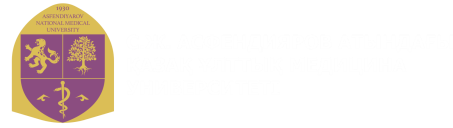 "С.Д. Асфендияров атындағы Қазақ ұлттық медицина университеті" Коммерциялық емес акционерлікқоғамы
Некоммерческое акционерное общество "Казахский национальный медицинский университет имени С.Д. Асфендиярова""С.Д. Асфендияров атындағы Қазақ ұлттық медицина университеті" Коммерциялық емес акционерлікқоғамы
Некоммерческое акционерное общество "Казахский национальный медицинский университет имени С.Д. Асфендиярова"17 апреля 2020 года                                       город АлматыПредседатель тендерной   комиссии:Сенбеков М.Т.Исполнительный проректорЗаместитель председателя                           тендерной комиссии:Тажиев Е.Б.Руководитель университетской клиники Члены тендерной комиссии:Секретарь тендерной комиссии:                  Утегенов А.К.Адилова Б.А.Ахмет А. Н.Салиахметова Д.О.Руководитель департамента экономики и финансовРуководитель отдела лекарственного обеспеченияЮрист юридического управленияГлавный специалист отдела по работе с общими закупками№ лотаНаименование товараСумма, выделенная для закупа1Диализатор капиллярный класса FX- стерильный, для однократного применения4 672 000,002Диализатор капиллярный класса FX- стерильный, для однократного применения15 184 000,003Кровопроводящие магистрали для гемодиализа в наборе артерия-вена4 160 000,00№Наименованиепотенциальных поставщиковАдрес местонахожденияпотенциальных поставщиковДата и время предоставления тендерных заявок1ТОО "ЖАЛҒАСБЕК-БУКА"г. Алматы, ул. Шакирова, угл. ул. Гайдара 22/17513.04.2020 г., 09 часов 00 мин№лотаНаименование товараЕд. измКол-воЦенаТОО «ЖАЛҒАСБЕК-БУКА»1Диализатор капиллярный класса FX- стерильный, для однократного примененияшт40011 68011 5002Диализатор капиллярный класса FX- стерильный, для однократного примененияшт1 30011 68011 5003Кровопроводящие магистрали для гемодиализа в наборе артерия-венакомплект1 3003 2003 200